Modèle de résolution en faveur de la persévérance scolaireConsidérant que le taux de diplomation et de qualification avant l’âge de vingt est de 69,8 % dans l’Outaouais; l’un des plus faible au Québec.Considérant que le décrochage est un phénomène complexe qui nécessite l’apport de tous les acteurs de la communauté pour le prévenir.Considérant que les conséquences du décrochage scolaire sont lourdes sur les individus. Un décrocheur :Gagne 15 000 $ de moins, annuellement, qu’un diplômé, soit environ 439 000 $ durant toute la durée de sa vie active.Vit sept ans de moins qu’un diplômé.A deux fois plus de chances de recourir au chômage.Court 1,7 fois plus de risques de faire partie de la population carcérale.Court 1,7 fois plus de risques de connaître des épisodes de dépression.Considérant que les répercussions du décrochage se font sentir dans notre société sur :La participation à la vie citoyenne (voter, faire du bénévolat, donner du sang).Les taxes et impôts perçus en moins.Les coûts en matière de santé et de sécurité publique (un décrocheur a davantage de risques de rencontrer des problèmes de santé et de vivre des démêlés avec la justice qu’un diplômé).Considérant qu’il en coûte moins cher d’agir en prévention ; entre 10 000 $ et 20 000 $ par potentiel décrocheur plutôt que 120 000 $ par décrocheur.Considérant que le décrochage scolaire a des impacts négatifs significatifs sur l’économie de l’Outaouais et ses territoires.Considérant les avantages d’investir en persévérance scolaire car cela permet de faire :Un frein à la pénurie de main-d’œuvre qualifiée.Des recettes gouvernementales plus importantes provenant des taxes et impôts perçus, ce qui se traduit en services plus adéquats pour tous.Des citoyens et citoyennes plus engagés.Considérant que le décrochage scolaire est un problème intimement lié à la pauvreté et à celui de la pénurie de relève et de main-d’œuvre qualifiée.IL EST PROPOSÉ, APPUYÉ ET RÉSOLU De déclarer la troisième semaine de février comme étant celle des Journées de la persévérance scolaire (JPS) et de s’inscrire comme partenaire; D’appuyer la Table éducation Outaouais (TÉO) afin de faire de l’Outaouais une région persévérante qui valorise l’éducation comme un véritable levier de développement pour ses communautés;De déclarer la persévérance scolaire et la réussite éducative comme une priorité pour votre organisation et le développement de la région et ses territoires. De faire parvenir copie de cette résolution à la TÉO au 34 rue Binet à Gatineau, J8Y 2T4 ou par courriel à info@tableeducationoutaouais.com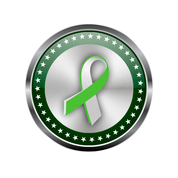 